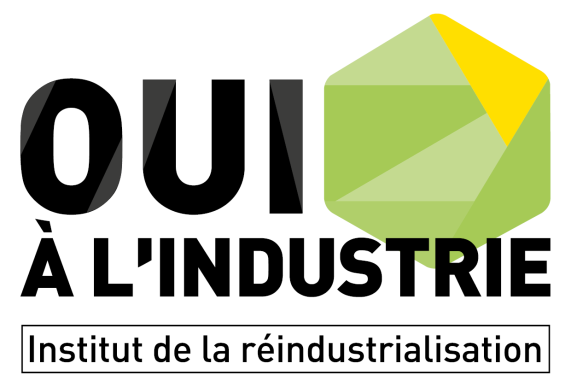 Fiche signalétique du candidat	Nom : 				Prénom :                    	Mail :	Téléphone :Cycle de formation 2014/2015 :Etablissement :Diplôme préparé :Diplôme obtenu : 	oui		nonTitre du projet présenté :Entreprise d’accueil :Nom de l’entreprise :Adresse de l’établissement :Coordonnées du tuteur :	Nom/ prénom :	Mail :				Téléphone :Coordonnées de la personne en charge du contrat (RH en charge de : alternance / stage) : 	Nom/ prénom :	Mail :				Téléphone :